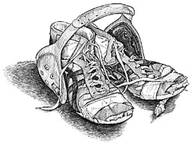 NGL Summer SlamNeillsville Public School Fieldhouse401 Center Street Neillsville, WI 54456Saturday, July 21, 2018Lots of mat space All in one locationThis is a Folkstyle TournamentWeight Checks:  9:00am - 10:00amWe will be giving a 2 lb. weight allowance per registered weight.For Example: If registering at 105 lbs., wrestler must weigh less than 107 lbs. at time of weigh ins.No Exceptions!  Any wrestlers who do not meet their registered weightwill still be allowed to wrestle but will forfeit their placement and awards.This will be a Pre-register Tournament Only, via Trackwrestling.com Fee $20.00 Registration deadline is Friday July 20th 5 P.M. Limited to 350 wrestlersNO WALK INS!!!Divisions:  Pre-K - K / 1st - 2nd /   3rd - 4th /   5th - 6th / 7th - 8th / 9th -12th(The grade that was just completed)Awards: Pre-K - 4th / 1st place medal & T-Shirt and 2nd - 4th medals5th -12th / 1st & 2nd place T-ShirtTeam Trophies: For 1st, 2nd, and 3rd Place10-wrestlers per team, $25 per teamConcessions on site all day**Go Earn It will be onsite selling wrestling gear**www.goearnit.com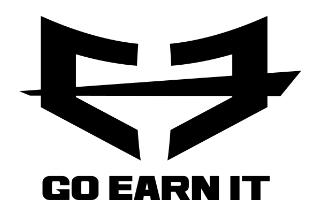 Admission: $2.00 Adults, $1.00 ChildrenDetails Please call Russ 715-650-1568 or Stacey 715-650-1569